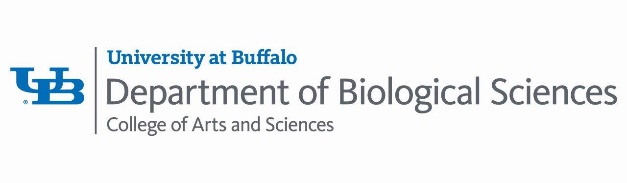 Biological Sciences DepartmentC-Form: Verifying Completion of Graduate Program Requirements for Master of Sciences Degree Due Date:  http://grad.buffalo.edu/succeed/graduate/requirements.htmlunder Master’s requirementsComplete personal information and sections 1 and 2 below:For Degree Conferral on: February 1, 20 	June 1, 20 	August 31, 20 	Student Name 	Person Number 	Program Requirements: I have examined the UB transcript and record of the above-named student and confirm that the student has completed all departmental and program requirements for the:(degree type) MS	in (program title) Biological Sciences		 in the department of Biological Sciences	 Chair/Dir. of Grad. Studies 	Paul Cullen	 Name                                 Signature                                                                       DateComplete and sign: Approval of Capstone Work:Title of Capstone Work: 		    								______On (date) 	                 we received the above-named student’s capstone work which has been examined in content and form and deemed acceptable to fulfill the capstone requirement for the (degree type) 	MS 	  in (program title)  Biological Sciences		Major Advisor(s)  	Name	Signature	DateCommittee Member  	(If required by department)	Name	Signature	DateChair/Dir. of Grad. Studies    Paul Cullen	Name	Signature	DateSubmit this completed Conferral form to the Graduate Secretary in 109 Cooke Hall or by email: met8@buffalo.edu*For department use onlyRevised 7/14/2021